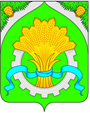 ДУМАШАТРОВСКОГО МУНИЦИПАЛЬНОГО ОКРУГА КУРГАНСКОЙ ОБЛАСТИРЕШЕНИЕот ____________________________ № ________                                          с.Шатрово  О внесении изменения в решение Думы Шатровского муниципального округа от 30.11.2021г.  №115 «О создании муниципального казенного учреждения «Восточный территориальный отдел» Шатровского муниципального округа Курганской области и утверждении Положения о муниципальном казенном учреждении «Восточный территориальный отдел» Шатровского муниципального округа Курганской области»В соответствии с Федеральным законом от 06.10.2003г. № 131-ФЗ «Об общих принципах организации местного самоуправления в Российской Федерации», Уставом Шатровского муниципального округа Курганской области, в связи с изменением местонахождения муниципального казенного учреждения «Восточный территориальный отдел» Шатровского муниципального округа Курганской области» (далее – Учреждение)  Дума Шатровского муниципального округа Курганской областиРЕШИЛА:            1. Внести в решение Думы Шатровского муниципального округа от 30.11.2021г. №115 «О создании муниципального казенного учреждения «Восточный территориальный отдел» Шатровского муниципального округа Курганской области и утверждении Положения о муниципальном казенном учреждении  «Восточный территориальный отдел» Шатровского муниципального округа Курганской области» следующее изменение:            Абзац четвертый пункта 6 раздела I приложения к решению изложить в редакции:            «Местонахождение Учреждения: Российская Федерация, 641984, Курганская область,  Шатровский муниципальный округ, с. Кодское, ул. Речная, д. 8Б.».            2. Рекомендовать Главе Шатровского муниципального округа Курганской области осуществить действия по внесению в единый государственный реестр юридических лиц сведений об изменении местонахождения Учреждения в соответствии с действующим законодательством. 3. Обнародовать настоящее решение в соответствии со статьей 44 Устава  Шатровского муниципального округа Курганской области.ПОЯСНИТЕЛЬНАЯ ЗАПИСКАк проекту решения Думы Шатровского муниципального округа «О внесении изменения в решение Думы Шатровского муниципального округа от 30.11.2021г.  №115 «О создании муниципального казенного учреждения «Восточный территориальный отдел» Шатровского муниципального округа Курганской области и утверждении Положения о муниципальном казенном учреждении «Восточный территориальный отдел» Шатровского муниципального округа Курганской области» Настоящим решением Думы Шатровского муниципального округа «О внесении изменения в решение Думы Шатровского муниципального округа от 30.11.2021г.  №115 «О создании муниципального казенного учреждения «Восточный территориальный отдел» Шатровского муниципального округа Курганской области и утверждении Положения о муниципальном казенном учреждении «Восточный территориальный отдел» Шатровского муниципального округа Курганской области» вносится изменение с местонахождение юридического лица: муниципальное казенное учреждение «Восточный территориальный отдел» Шатровского муниципального округа.Полное официальное наименование: муниципальное казенное учреждение «Восточный территориальный отдел» Шатровского муниципального округа.Сокращенное наименование: МКУ «Восточный территориальный отдел» Организационно - правовая форма: муниципальное учреждение. Местонахождение Учреждения: Российская Федерация, 641984, Курганская область,  Шатровский муниципальный округ, с. Кодское, ул. Речная, д. 8Б.Тип учреждения - казенное.Учредителем Учреждения является муниципальное образование Шатровского муниципальный округ Курганской области. Председатель ДумыШатровского муниципального округа        П.Н.КлименкоГлава Шатровскогомуниципального округаКурганской области                                                                                                                                      Л.А.Рассохин